Contoh Isian SKPI Bidang Kemahasiswaan ........BIODATA  MAHASISWA FASILKOM UNSRISKPI BIDANG KEMAHASISWAANNIM				:Nama Mahasiswa		:  Tempat/Tanggal Lahir	:  Program Studi		:  Kelas				:  Inderalaya / PalembangNo.HP / E-mail		:  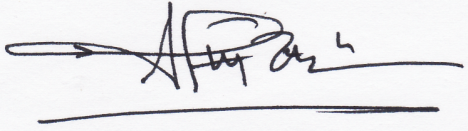 Daftar Prestasi Lomba yang pernah diikuti * :Wajib Melampirkan Bukti :  1. Fotocopy berwarna dari Sertifikat Pemenang 2. Foto berwarna sedang menerima Sertifikat/hadiah Lomba3. Alamat URL link website LombaDaftar Pengalaman Ber-Organisasi * :Wajib Melampirkan Bukti :  1. Fotocopy berwarna dari Sertifikat Kepengurusan 2. Laporan Kegiatan3. Alamat URL link website Daftar Pengalaman Mengikuti Kegiatan * :Wajib Melampirkan Bukti :  1. Fotocopy berwarna Sertifikat Mengikuti Kegiatan 2. Foto bewarna sedang Mengikuti Kegiatan3. Alamat URL link website Informasi KegiatanDaftar Sertifikasi Keilmuan *  :Wajib Melampirkan Bukti :  1. Fotocopy berwarna Sertifikat Sertifikasi      3. Alamat URL link website Informasi KegiatanInderalaya,                         2019									Yang membuat,						          			Nama mahasiswaNIM. ……………..Catatan :*Di isi yang ada datanya saja, yang tidak ada dapat diabaikan.NoNama Even LombaWaktu PerlombaanNama Panitia Pelaksana LombaPeringkat JuaraTingkatan LombaJumlah perguruan tinggi/negara yg ikut lomba1Olimpiade Manajemen Nasional 2015 antara Universitas se-Indonesia16-18 Oktober 2015Universitas Negeri MalangJuara 2Nasional25 perguruan tinggi2Darul Ta'zim Debate Championship 201811 November 2018Kerajaan Johor MalaysiaJuara IInternasional5 Negara3Bujang Gadis Fasilkom04 April 2015Fasilkom Universitas SriwijayaJuara 1Fakultas30 pesertaNoNama OrganisasiPeriode KepengurusanTingkatan OrganisasiPosisi Jabatan1BEM Fasilkom Unsri2016-2017FakultasKetua Divisi Advokasi2HMI Kota Palembang2015-2018Kota PalembangBendahara UmumNoNama KegiatanTanggal PelaksanaanPosisi KepesertaanPelaksana Kegiatan1Seminar Nasional 18 Oktober 2017PemakalahFakultas Ilmu Komputer Universitas Sriwijata2Pelatihan Softskill13-14 Mei 2018PesertaFakultas Ilmu Komputer Universitas Sriwijata3Latihan Dasar Kepemimpinan5-6 Agustus 2014Peserta BEM Fasilkom UnsriNoNama SertifikasiTanggal PelaksanaanUjianNama Lembaga yang mengeluarkanTingkatan Sertifikasi1SULIET (Sriwijaya University Language Institute English Test)16 Juni 2018UPT Bahasa Universitas SriwijayaPemula2ZAHIR18 Oktober 2017ZAHIR IndonesiaPemula 3Microtik21 Juni 2018Laboraturium Microtif Fasilkom UnsriPemula 4Oracle 5-6 Agustus 2014Oracle SingapuraTOT